Демонстрационный вариант промежуточной (итоговой) аттестации по математике (алгебре и началам анализа и геометрии) в 11 классе.Решите уравнение: -  = 120Решите неравенство:>1  Найдите значение выражения:**   а) Решите уравнение 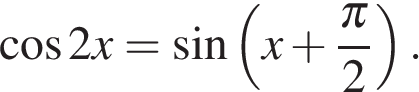      б) Найдите корни этого уравнения, принадлежащие промежутку 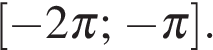 Площадь полной поверхности конуса равна 12. Параллельно основанию конуса проведено сечение, делящее высоту пополам. Найдите площадь полной поверхности отсеченного конуса.Найдите площадь боковой поверхности правильной треугольной призмы, вписанной в цилиндр, радиус основания которого равен , а высота равна 2.Ключ:Критерии оценивания:Критерии «2»      0-4 балла«3»      5 баллов	«4»      6 баллов     «5»      7-8 баллов№Ответы 132(-∞; -1)U(8; +∞)31254а)  б) 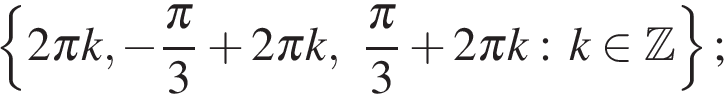 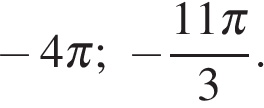 53636Задание 123456Всего Баллы1 балл1 балл1 балл2 балла1 балл2 балла8